31.03.2020Тема : Магнитные материалыЗадание Изучить материал. Составить конспект.  Ответить на вопросыПо магнитным свойствам все материалы можно разделить на две группы: ферромагнитные (железо, никель, кобальт и их сплавы) и неферромагнитные (все материалы, за исключением ферромагнитных).Особенностью неферромагнитных материалов является то, что их относительная магнитная проницаемость р = 1 и зависимость между магнитной индукцией В и напряжённостью магнитного поля Н является линейной (рис. 4.3).Величина магнитной проницаемости ферромагнитных материалов зависит от напряжённости магнитного поля. Поэтому зависимость индукции от напряжённости поля для них получается нелинейной (рис. 4.4). На кривой В =j[H) различают три основных участка: начальный с медленным нарастанием индукции (ему соответствует магнитная проницаемость рн); участок быстрого возрастания индукции (на нём магнитная проницаемость достигает максимального значения цтах); участок насыщения ферромагнитного материала, на котором индукция медленно возрастает, а магнитная проницаемость снижается.Магнитная проницаемость ферромагнитных материалов может достигать очень больших значений по сравнению с проницаемостью неферромагнитных (103—106). Это даёт возможность получать интенсивные магнитные поля при небольших напряжённостях, что приводит к уменьшению массы электротехнических устройств, увеличению их КПД. Поэтому сердечники трансформаторов, электрических машин, электромагнитов, измерительных приборов и других электромагнитных аппаратов выполняются из ферромагнитных материалов.Кривая зависимости между индукцией и напряжённостью поля при циклическом перемагничивании называется петлёй гистерезиса (рис. 4.5).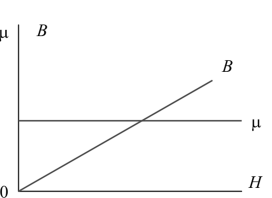 Рис. 4.3. Линейная зависимость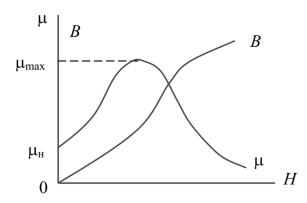 Рис. 4.4. Нелинейная зависимость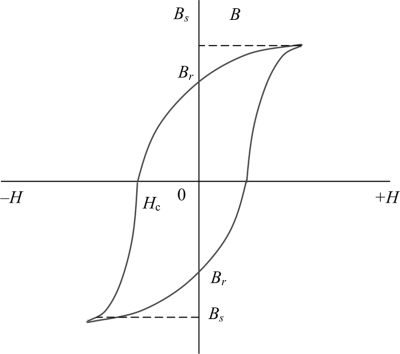 Рис. 4.5. Петля гистерезисаОсновными параметрами петли гистерезиса являются: Bs - индукция насыщения, т. е. такое значение индукции, при котором верхняя и нижняя ветви петли гистерезиса практически сливаются; Вг - остаточная индукция, получающаяся при изменении напряжённости до нуля; Нс - коэрцитивная сила, напряжённость поля, необходимая для снижения индукции от Вг до нуля. Площадь, ограниченная петлёй гистерезиса, представляет собой в масштабе энергию, затрачиваемую на один цикл перемагничивания единицы объёма (м3) ферромагнитного материала. Действительно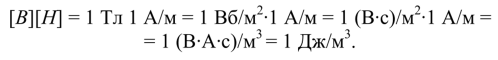 В зависимости от величины коэрцитивной силы ферромагнитные материалы подразделяются на магнитно-мягкие и магнитно-твёрдые. Магнитномягкие материалы имеют небольшую коэрцитивную силу (Нс „йп 0,4 А/м), т. е. узкую петлю гистерезиса. К ним относятся технически чистое железо, электротехнические стали, пермаллои (железо-никелевые сплавы).Такие материалы используют в устройствах с изменяющимися магнитными полями (при переменном токе). Благодаря этому снижаются потери энергии на перемагничивание ферромагнитных элементов (сердечников). Магнитно-твёрдые материалы (мартенситные стали, сплавы железа, никеля, алюминия, кобальта) имеют значительно большую коэрцитивную силу, доходящую до ЗТ05А/м. Они отличаются широкой петлёй гистерезиса и применяются, в частности, для постоянных магнитов, в которых бла4. Магнитные цепиблагодаря большой коэрцитивной силе Нс остаточная индукция Вг сохраняется длительно.Основной магнитный материал, используемый в электротехнике, - электротехническая сталь различных марок, представляющая сплав железа с 0,5-5,0 % кремния. Она обладает хорошими электромагнитными свойствами: благодаря добавке кремния в 5-7 раз увеличивается удельное электрическое сопротивление, что приводит к снижению вихревых токов и потерь от них; уменьшается коэрцитивная сила, и, следовательно, сокращаются потери от перемагничивания; возрастает максимальная магнитная проницаемость. Электротехническая сталь не содержит дефицитных компонентов, в то время как в состав пермаллоя наряду с железом входят никель, кобальт и другие дорогостоящие материалы.Актуальными задачами являются разработка и применение новых магнитных материалов с улучшенными электромагнитными свойствами, что позволяет снизить габариты и массу электротехнических устройств, повысить их экономичность.Для электрических сталей зависимость В = /(Я), называемая кривой намагничивания, может быть представлена в графической или в табличной форме.Большая заслуга в деле изучения свойств ферромагнитных материалов принадлежит А. Г. Столетову.Пример 4.1. Определить индукцию магнитного поля в воздухе и стали 1411, если в обоих случаях напряжённость Н = 300 А/м. Кривая намагничивания стали дана в виде таблицыРешение. Индукция магнитного поля в воздухе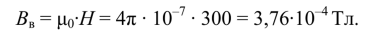 По кривой намагничивания для стали 1411 определяем индукциюв ней: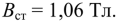 Индукция стали в 1,06/(3,76 • 10-4) = 2 820 раз больше, чем в воздухе.Пример 4.2. Определить относительную магнитную проницаемость стали 1411 при напряжённости поля Н = 44; Н2 = 90; Н3 = 300 А/м.По кривой намагничивания предыдущего примера определяем значения индукции, соответствующие заданным значениям напряжённости: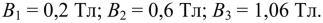 Относительная магнитная проницаемость  откуда 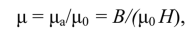 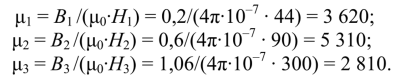 Как видно из примера, магнитная проницаемость вначале растёт, затем, достигнув максимума, снижается по мере насыщения стали.Вопросы для самопроверки1. Чем отличаются магнитные свойства ферромагнитных и неферромагнитных материалов?2. Какова зависимость магнитной проницаемости неферромагнитных и ферромагнитных материалов от напряжённости магнитного поля?3. Что такое гистерезисный цикл, остаточная индукция, индукция насыщения и коэрцитивная сила материала?4. Какие материалы относятся к магнитно-мягким и магнитнотвёрдым? В каких устройствах применяются эти материалы?5. С какой целью в сталь добавляют до 5 % кремния?6. Чем объяснить широкое применение ферромагнитных материалов в электротехнических устройствах?Я, А/м4467901332174441410598018100В, Тл0,20,40,60,81,01,21,41,61,8